2. melléklet az 5/2016. (IV. 29.) önkormányzati rendelethez 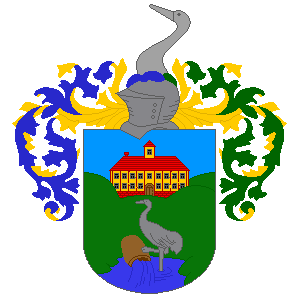 Csurgói Közös Önkormányzati Hivatalcím: 8840 Csurgó, Széchenyi tér 2. 	tel.: 06 82/471-388KÉRELEM /Somogybükkösd/rendkívüli települési támogatás megállapításáhozI. Az igénylő adatai:1./  Kérelmező neve:	Születési neve:	Társadalombiztosítási Azonosító Jel /TAJ szám/: … … … - … … … - … … … Születési helye: 	Anyja neve:	 Születési idő: 19	év 	hónap 	nap Személyi igazolvány száma: 	2./ Állampolgársága : 	3./ Családi állapota: □ egyedülálló (hajadon, nőtlen)□ házastársával/élettársával/bejegyzett élettársával lakik együtt□ házastársától külön élő□ elvált□ özvegy4./ Lakóhely: 	helység 	utca	sz.	em.	ajtó Tartózkodási hely: 	helység 	utca	sz.	em.	ajtó Értesítési és utalási cím: 	helység 	utca	sz.	em.	ajtó Felelősségem tudatában kijelentem, hogy□ életvitelszerűen lakóhelyemen□ tartózkodási helyemen élek.5./ A kérelem benyújtásának időpontjában a rendkívüli települési támogatást kérővel közös háztartásban élő közeli hozzátartozók, a kérelmező családjában lakók adatai:(Család: egy lakásban, vagy személyes gondoskodást nyújtó bentlakásos szociális, gyermekvédelmi intézményben együtt lakó, ott bejelentett lakóhellyel vagy tartózkodási hellyel rendelkező közeli hozzátartozók közössége Közeli hozzátartozó: a) a házastárs, az élettárs, b) a húszévesnél fiatalabb, önálló keresettel nem rendelkező; a huszonhárom évesnél fiatalabb, önálló keresettel nem rendelkező, nappali oktatás munkarendje szerint tanulmányokat folytató; a huszonöt évesnél fiatalabb, önálló keresettel nem rendelkező, felsőoktatási intézmény nappali tagozatán tanulmányokat folytató vér szerinti gyermek, örökbe fogadott gyermek, mostohagyermek és a Ptk. szerinti gyermekvédelmi nevelőszülő által e jogviszonya keretében nevelt gyermek kivételével a nevelt gyermek; c) korhatárra való tekintet nélkül a tartósan beteg, az autista, illetve a testi, érzékszervi, értelmi vagy beszédfogyatékos vér szerinti, örökbe fogadott, mostoha-, illetve nevelt gyermek, amennyiben ez az állapot a gyermek 25. életévének betöltését megelőzően is fennállt; d) 34 a 18. életévét be nem töltött gyermek vonatkozásában a vér szerinti és az örökbe fogadó szülő, a szülő házastársa vagy élettársa, valamint a b) vagy c) alpontban meghatározott feltételeknek megfelelő testvér.Háztartás: az egy lakásban együtt lakó, ott bejelentett lakóhellyel vagy tartózkodási hellyel rendelkező személyek közössége.)II. A rendkívüli települési támogatás igénylésének indoka: A rendkívüli települési támogatás megállapítását (egyidejűleg csak egy jelölhető meg) □ átmenetileg nehéz anyagi helyzetre tekintettel a család kiadásainak mérséklésére (átmeneti rendkívüli települési támogatás)□ elhunyt személy eltemettetésének költségeihez való hozzájárulásra(temetési rendkívüli települési támogatás)□ rendkívüli méltánylást érdemlő eset miatt (méltányossági rendkívüli települési támogatás) kérem.III. Jövedelmi adatok*Egy főre jutó havi családi nettó jövedelem (ügyintéző tölti ki!): 	 Ft/hó.(*A kérelemhez mellékelni kell a jövedelmi adatok táblázat 1-8 pontjaiban feltüntetett jövedelmek valódiságát igazoló iratokat, melyek 30 napnál régebbiek nem lehetnek.)IV. Egyéb nyilatkozatok: Tudomásul veszem, hogy a kérelemben közölt jövedelmi adatok valódiságát a szociális igazgatásról és a szociális ellátásokról szóló 1993. évi III. törvény 10. §-ának (7) bekezdése alapján a szociális hatáskört gyakorló szerv – a NAV hatáskörrel és illetékességgel rendelkező igazgatósága útján - ellenőrizheti. Hozzájárulok a kérelemben szereplő adatoknak a szociális igazgatási eljárás során történő felhasználásához. Büntetőjogi felelősségem teljes tudatában kijelentem, hogy a fenti adatok a valóságnak megfelelnek. Tudomásul veszem, hogy valótlan adatközlés esetén a támogatás megszüntetésre kerül, a jogosulatlanul és rosszhiszeműen igénybevett támogatást a folyósító szerv kamattal megemelt összegben visszaköveteli. Csurgó, 20	 év	hó	 nap	kérelmező aláírása□ Kijelentem, hogy a települési támogatás megállapítása iránti kérelmemnek teljes egészében helyt adó döntés elleni fellebbezési jogomról lemondokCsurgó, 20	 év	hó	 nap	kérelmező aláírása3. melléklet az 5/2016. (IV. 29.)önkormányzati rendelethezVagyonnyilatkozatI. A kérelmező személyes adataiNeve:	Születési neve: 	Anyja neve: 	Születési hely, év, hó, nap: 	Lakóhely: 	Tartózkodási hely: 	Társadalombiztosítási Azonosító Jel /TAJ szám/: … … … - … … … - … … … II. A kérelmező és a vele együtt élő közeli hozzátartozójának vagyonaA. Ingatlanok1. Lakástulajdon és lakótelek-tulajdon (vagy állandó, illetve tartós használat): címe:.	 város/község 	 út/utca 	 hsz. alapterülete: 	 m2, tulajdoni hányad:	, a szerzés ideje: 	 évBecsült forgalmi érték:* 	FtHaszonélvezeti joggal terhelt: igen / nem (a megfelelő aláhúzandó)2. Üdülőtulajdon és üdülőtelek-tulajdon (vagy állandó, illetve tartós használat): címe:.	 város/község 	 út/utca 	 hsz. alapterülete: 	 m2, tulajdoni hányad:	, a szerzés ideje: 	 évBecsült forgalmi érték:* 	Ft3. Egyéb, nem lakás céljára szolgáló épület-(épületrész-) tulajdon (vagy állandó használat): megnevezése (zártkerti építmény, műhely, üzlet, műterem, rendelő, garázs stb.): címe: 	 város/község 	 út/utca 	 hsz. alapterülete: 	 m2, tulajdoni hányad:	, a szerzés ideje: 	 évBecsült forgalmi érték*: 	Ft4. Termőföldtulajdon (vagy állandó használat): megnevezése: 	címe: 	 város/község 	 út/utca 	 hsz. alapterülete: 	 m2, tulajdoni hányad:	, a szerzés ideje: 	 évBecsült forgalmi érték*: 	FtB. Egyéb vagyontárgyakGépjármű: a) személygépkocsi: 	típus 	 rendszáma szerzés ideje:	Becsült forgalmi érték**: 	Ftb) tehergépjármű, autóbusz: 	 típus 	 rendszáma szerzés ideje: 	Becsült forgalmi érték**: 	FtKijelentem, hogy a fenti adatok a valóságnak megfelelnek. Hozzájárulok a nyilatkozatban szereplő adatoknak a szociális igazgatási eljárásban történő felhasználásához, kezeléséhez.Csurgó, 20	 év	hó	 nap	aláírásMegjegyzés:Ha a kérelmező vagy családtagja bármely vagyontárgyból egynél többel rendelkezik, akkor a vagyonnyilatkozat megfelelő pontját a vagyontárgyak számával egyezően kell kitölteni. Amennyiben a vagyonnyilatkozatban feltüntetett vagyon nem Magyarország területén van, a forgalmi értéket a vagyon helye szerinti állam hivatalos pénznemében is fel kell tüntetni.* Becsült forgalmi értékként az ingatlannak a településen szokásos forgalmi értékét kell feltüntetni.  ** Becsült forgalmi értékként a jármű kora és állapota szerinti értékét kell feltüntetni.NévSzületési hely, időAnyja neveRokoni fokTajA jövedelmek típusaiA kérelmező JövedelmeA kérelmezővel közös háztartásban élő házastárs (élettárs) jövedelmeA kérelmezővel közös háztartásban élő egyéb rokon jövedelmeA kérelmezővel közös háztartásban élő egyéb rokon jövedelmeA kérelmezővel közös háztartásban élő egyéb rokon jövedelmeÖsszesen1. Munkaviszonyból, munkavégzésre/foglalkoztatásra irányuló egyéb jogviszonyból származó jövedelem és táppénz2. Társas és egyéni vállalkozásból, őstermelői, illetve szellemi és más önálló tevékenységből származó jövedelem3. Nyugellátás, megváltozott munkaképességű személyek ellátásai (például rokkantsági ellátás, rehabilitációs ellátás), korhatár előtti ellátás, szolgálati járandóság, balettművészeti életjáradék, átmeneti bányászjáradék, időskorúak járadéka, a nyugdíjszerű rendszeres szociális ellátások emeléséről szóló jogszabály hatálya alá tartozó ellátás gyermek ellátásához és gondozásához kapcsolódó támogatások (különösen: GYED, GYES, GYET, családi pótlék, gyermektartásdíj, árvaellátás)5. Önkormányzat, járási hivatal és munkaügyi szervek által folyósított rendszeres pénzbeli ellátások6. Egyéb jövedelem (különösen: kapott tartás-, ösztöndíj, értékpapírból származó jövedelem, kis összegű kifizetések stb.) család összes nettó jövedelme család összes nettó jövedelmét csökkentő tényezők (fizetett tartásdíj összege)